OFSI Post-Designation Legal Fees General Licence Reporting INT/2022/2252300 Part BSection 1 – Basic Information1a Law Firm(s) / Counsel(s) [add boxes as required]1b Designated Person(s) (DP) Represented 1c Case DescriptionSection 2 - Fees2a Fees Incurred 2b Fee Rate2c Workstream OverviewAdd table for proceedings in multiple jurisdictions2e Expenses Incurred2f Engagement LetterProvide copy of engagement letter2g Payment RouteSection 3 – Confirmation3a Please confirm the information provided in this form is accurate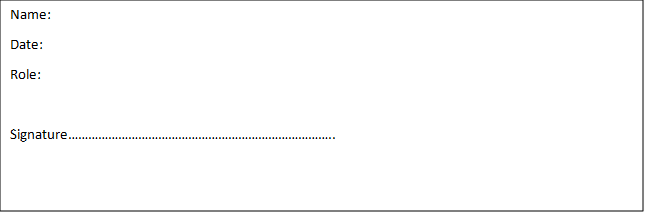 Office of Financial Sanctions ImplementationHM Treasury1 Horse Guards RoadLondonSW1A 2HQofsi@hmtreasury.gov.ukNameRoleNormal Fee RateFee Rate RequestedWorkstream NameBrief DescriptionTotal Fees